CAWTHORNE PARISH COUNCIL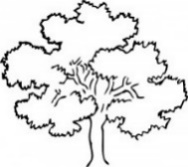    PARISH NOTES OCTOBER 2019Neighbourhood Development PlanThe Submission version of the Cawthorne Neighbourhood Development Plan (NDP) and associated documents were approved by the Parish Council at its meeting on 3rd October.  These documents will now be submitted to BMBC and will be reviewed by an independent examiner. Following any changes recommended by the examiner it will then go to a referendum, hopefully late spring next year.Cawthorne Village Design Statement and Cawthorne Conservation AreaAn updated version of the Village Design Statement is now in the consultation stage.  The Village Design Statement (VDS) is a supplementary planning document and states what type of designs are allowed on buildings in Cawthorne.  It is similar to the NDP but the NDP carries more weight as it is a planning document in its own right whereas the VDS sits under the BMBC Local Plan.Changes have also been made to the Conservation Area including some extensions to the area.The public can view and comment on both these documents by visiting https://barnsleycouncil.smartconsultations.co.uk/  Please note that this is a new Barnsley Council consultation system so, unless you have already done so, you will need to register before you can make any comments. ID numbers and passwords from the previous system will no longer work.The consultation closes on 14th October.VE Day celebrationsPlans are still being made for some events to celebrate the 75th Anniversary of VE Day in May 2020. Events are to take place on the Saturday, 9th May.  Keep a look out for announcements of the meeting to organise these events.  If you would like to be involved but cannot make the meetings contact the Parish Clerk.Parish Council GrantsThe Parish Council has awarded grants of £500 each to Cawthorne Football Club for the purchase of competition standard goals and Cawthorne Cricket Club towards the cost of installing CCTV.Cold CallersThere has been another spate of cold callers in Cawthorne. The probation service and the like do not send out youths selling dusters etc. and it is recommended that you turn them away. Call the police on 101 and if you feel very threatened call 999.Traffic Problems in CawthorneCawthorne Parish Council is trying to meet with BMBC Highways to discuss the traffic and parking problems experienced by the residents of Cawthorne but with no luck so far. Parish Councillors are meeting with Ward Councillors before contacting Highways again.Litter PickA big thank you to everyone who turned out on Saturday 5th October for the Cawthorne Litter Pick. Thirty bags of rubbish were collected!Bin CollectionsOctober 15th grey, 22nd green and blue, 29th grey. November 5th green and brown, 12th grey, 19th green and blue (LAST GREEN BIN COLLECTION THIS YEAR), 26th grey.Parish Council MeetingThe next Parish Council meeting is on Thursday 7th November 2019 at 7.30pm in the Moxon Room, Cawthorne Village Hall.  The public are entitled and encouraged to attend.  